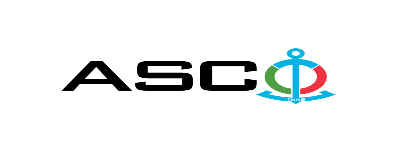 “AZƏRBAYCAN XƏZƏR DƏNİZ GƏMİÇİLİYİ” QAPALI SƏHMDAR CƏMİYYƏTİNİN№ AM019/2022 NÖMRƏLİ 15.02.2021-Cİ il TARİXİNDƏ İLK YARDIM ÇANTALARININ SATINALINMASI MƏQSƏDİLƏ KEÇİRDİYİAÇIQ MÜSABİQƏNİN QALİBİ HAQQINDA BİLDİRİŞ                                                              “AXDG” QSC-nin Satınalmalar KomitəsiSatınalma müqaviləsinin predmetiİLK YARDIM ÇANTALARININ SATINALINMASIQalib gəlmiş şirkətin (və ya fiziki şəxsin) adıFIRST AID MMCMüqavilənin qiyməti85445.00 AZNMalların tədarük şərtləri (İncotresm-2010) və müddəti                                     DDPİş və ya xidmətlərin yerinə yetirilməsi müddəti30 GÜN ƏRZİNDƏ